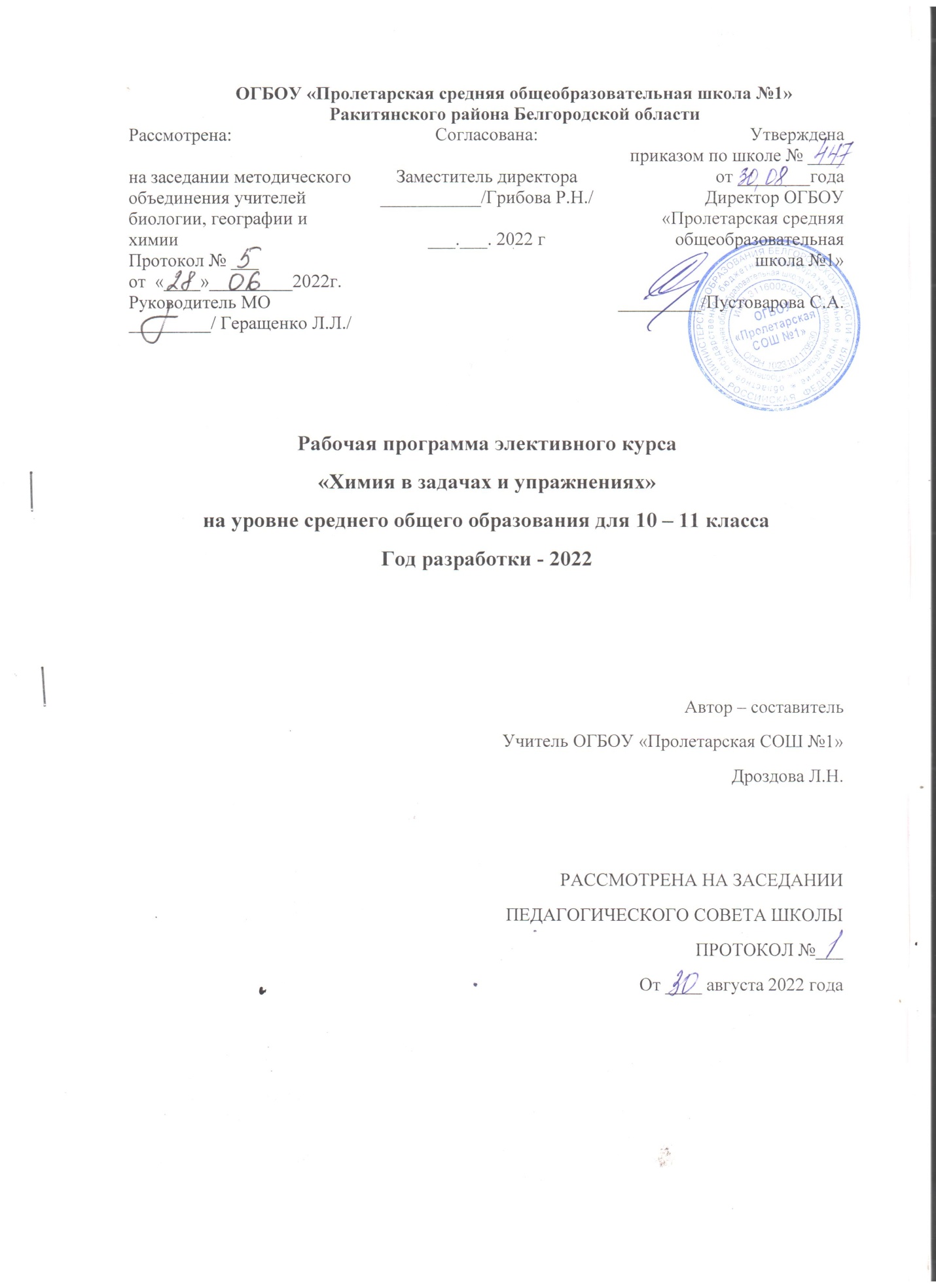 Планируемые результатыПланируемые результаты освоения программы учебного (элективного) курса уточняют и конкретизируют общее понимание личностных, метапредметных и предметных результатов как с позиций организации их достижения в образовательной деятельности, так и с позиций оценки достижения этих результатов.Результаты изучения учебного (элективного) курса по выбору обучающихся должны отражать:развитие личности обучающихся средствами предлагаемого для изучения учебного предмета, курса: развитие общей культуры обучающихся,их мировоззрения, ценностно-смысловых установок, развитие познавательных, регулятивных и коммуникативных способностей, готовности и способности к саморазвитию и профессиональному самоопределению;овладение систематическими знаниями и приобретение опыта осуществления целесообразной и результативной деятельности;развитие способности к непрерывному самообразованию, овладению ключевыми компетентностями, составляющими основу умения:самостоятельному приобретению и интеграции знаний, коммуникации и сотрудничеству, эффективному решению (разрешению) проблем, осознанному использованию информационных и коммуникационных технологий, самоорганизации и саморегуляции;обеспечение академической мобильности и (или) возможности поддерживать избранное направление образования;обеспечение профессиональной ориентации обучающихся.Планируемые личностные результатыЛичностные результаты включают:российскую гражданскую идентичность (идентификация себя в качестве гражданина России, гордость за достижения русских учѐных, за русскую науку, осознание и ощущение личностной сопричастности судьбе российского народа). Осознанное, уважительное и доброжелательное отношение к истории, культуре, религии, традициям, языкам, ценностям народов России и народов мира;сформированность целостного мировоззрения, соответствующего современному уровню развития науки и общественной практики;сформированность ценности здорового и безопасного образа жизни; индивидуальная и коллективная безопасность в чрезвычайных ситуациях;сформированность основ экологической культуры, соответствующей современному уровню экологического мышления;освоенность социальных норм, правил поведения, ролей и форм социальной жизни в группах и сообществах;осознанное, уважительное и доброжелательное отношение к другому человеку, его мнению, мировоззрению, культуре, языку, вере, гражданской позиции. Готовность и способность вести диалог с другими людьми и достигать в нем взаимопонимания;развитое моральное сознание и компетентность в решении моральных проблем на основе личностного выбора, формирование нравственных чувств и нравственного поведения, осознанного и ответственного отношения к собственным поступкам;эстетическое, эмоционально-ценностное видение окружающего мира; способность к эмоционально-ценностному освоению мира.Планируемые метапредметные результатыМетапредметные результаты включают три группы универсальных учебных действий.Регулятивные универсальные учебные действиясамостоятельно определять цели, задавать параметры и критерии, по которым можно определить, что цель достигнута; оценивать возможные последствия достижения поставленной цели вдеятельности, собственной жизни и жизни окружающих людей, основываясь на соображениях этики и морали;ставить и формулировать собственные задачи в образовательной деятельности и жизненных ситуациях;оценивать ресурсы, в том числе время и другие нематериальные ресурсы, необходимые для достижения поставленной цели;выбирать путь достижения цели, планировать решение поставленных задач, оптимизируя материальные и нематериальные затраты;организовывать эффективный поиск ресурсов, необходимых для достижения поставленной цели;сопоставлять полученный результат деятельности с поставленной заранее целью. Познавательные универсальные учебные деиствия̆искать и находить обобщенные способы решения задач, в том числе, осуществлять развернутый информационный поиск и ставить на его основе новые (учебные и познавательные) задачи;критически оценивать и интерпретировать информацию с разных позиций, распознавать и фиксировать противоречия в информационных источниках;использовать различные модельно-схематические средства для представления существенных связей и отношений, а также противоречий, выявленных в информационных источниках;находить и приводить критические аргументы в отношении действий и суждений другого; спокойно и разумно относиться к критическим замечаниям в отношении собственного суждения, рассматривать их как ресурс собственного развития;выходить за рамки учебного предмета и осуществлять целенаправленный поиск возможностей для широкого переноса средств и способов действия;выстраивать индивидуальную образовательную траекторию, учитывая ограничения со стороны других участников и ресурсные ограничения; менять и удерживать разные позиции в познавательной деятельности.Коммуникативные универсальные учебные деиствия̆осуществлять деловую коммуникацию как со сверстниками, так и со взрослыми (как внутри образовательной организации, так и за ее пределами), подбирать партнеров для деловой коммуникации исходя из соображений результативности взаимодействия, а не личных симпатий;при осуществлении групповой работы быть как руководителем, так и членом команды в разных ролях (генератор идей, критик, исполнитель, выступающий, эксперт и т.д.);координировать и выполнять работу в условиях реального, виртуального и комбинированного взаимодействия;развернуто, логично и точно излагать свою точку зрения с использованием адекватных (устных и письменных) языковых средств;распознавать конфликтогенные ситуации и предотвращать конфликты до их активной фазы, выстраивать деловую и образовательную коммуникацию, избегая личностных оценочных суждений.Восновуобразовательнойпрограммызаложеноприменениецифровыхлабораторий,поставляемыхврамкахреализациифедеральнойпрограммы«Точкароста». Тематика предложенных экспериментов, количественных опытов соответствуетструктуре примерной образовательной программы по химии, содержанию Федеральногогосударственногообразовательногостандарта(ФГОС)среднего(полного)общегообразования.ТЕМАТИЧЕСКОЕ ПЛАНИРОВАНИЕУМК:Планирование составлено на основе авторской программы и Методического пособия авторов П. И. Беспалова и М.В. Дорофеева «Реализация образовательных программ естественнонаучной и технологической направленностей по химии с использованием оборудования центра «Точка роста»Учебник: Левкин А.Н., Кузнецова Н.В. «Задачник по химии. 11 класс» – М.:«ВЕНТАНА-ГРАФ», 2014. – 236 сУчебно – тематический план (68 часов, 34 часа в 10 классе, 34 часа в 11 классе)№Название темы.Кол-во часов1Введение1 час2.Раздел 1. Решение задач133.Раздел 2. Органическая химия20ИтогоИтого34